GALERIA HAURIE 2022.EL ESPEJO Y EL AGUA. 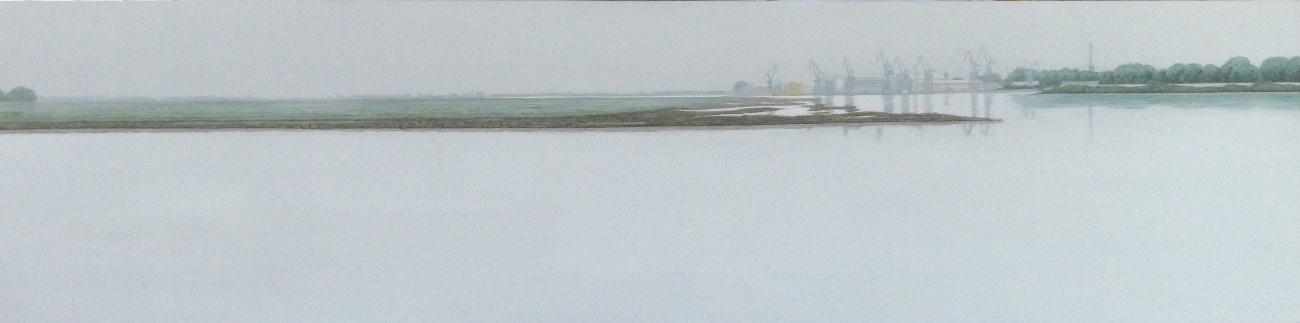 Nº.1. “ El Espejo y el Agua”.            25x100cm….oleo/tabla………………….…………………..…………………..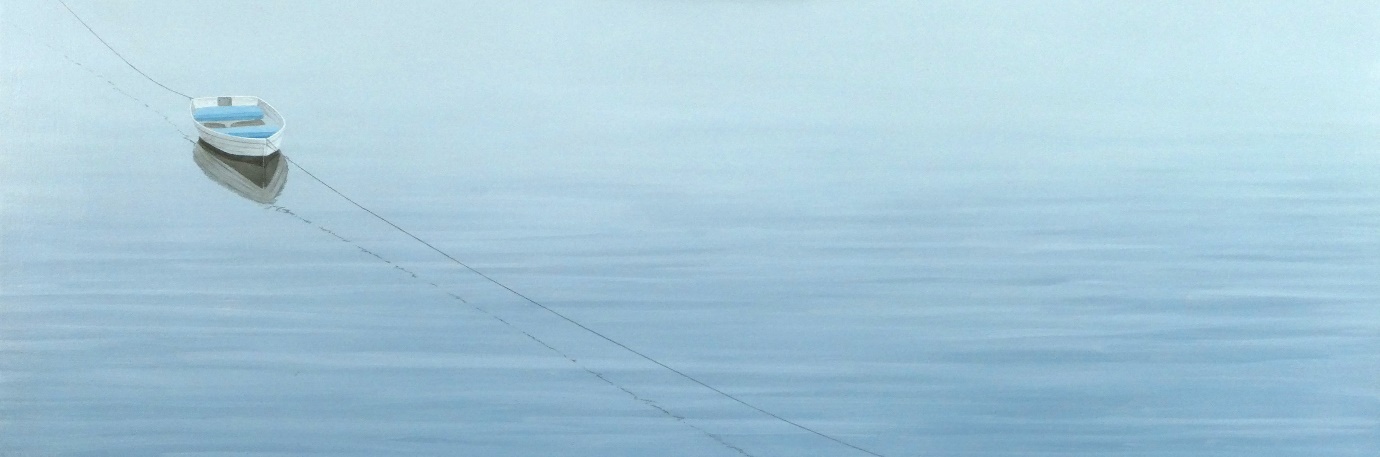 N º 2. “…este tiempo quieto frente al mar…”.            35 x 100 cm………oleo/tabla………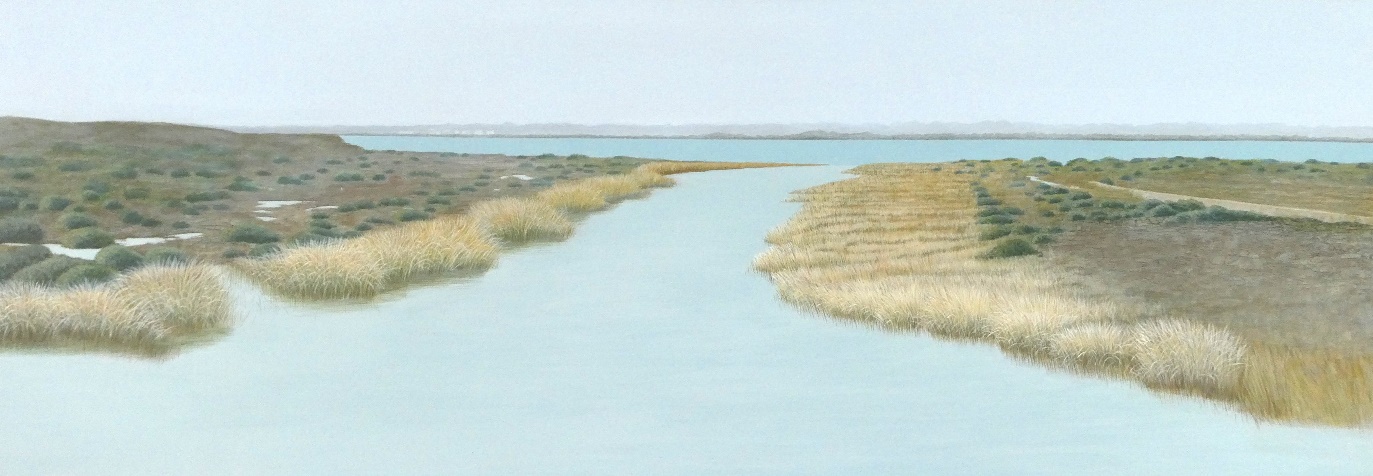 N.º 3.   “ La corriente del sueño                hasta llegar al mar… “                    35 x 100 cm…..oleo/tabla……………..…………………………………………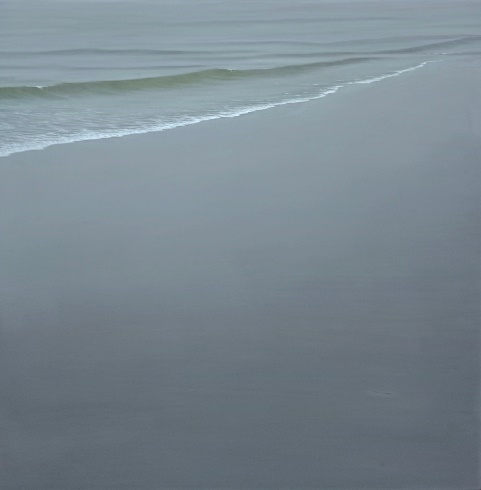 N.º 4. “ esas olas blancas              que expiran en la orilla              remueven el recuerdo…”              50 x 50 cm……oleo/tabla……………………………………………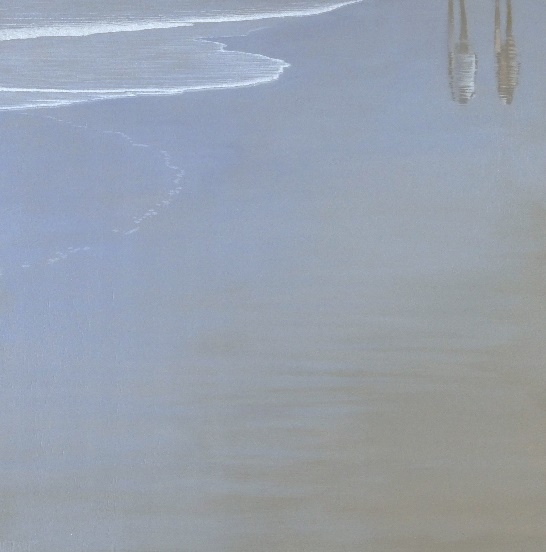 N.º 5. ” Hasta esta orilla llegas               agua sin nombre ahora…”               55 x55 cm……..oleo/tab………………………….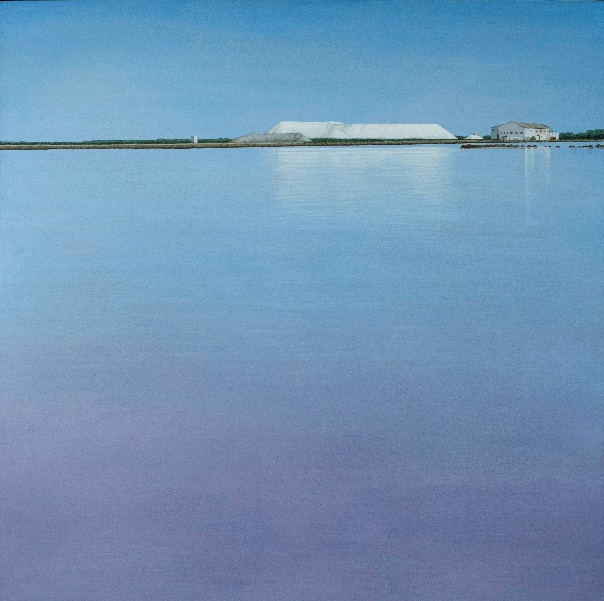 Nº 6. “… esparce tu memoria               por las grietas del tiempo…”               68 x 68 cm…….oleo/tabla………………..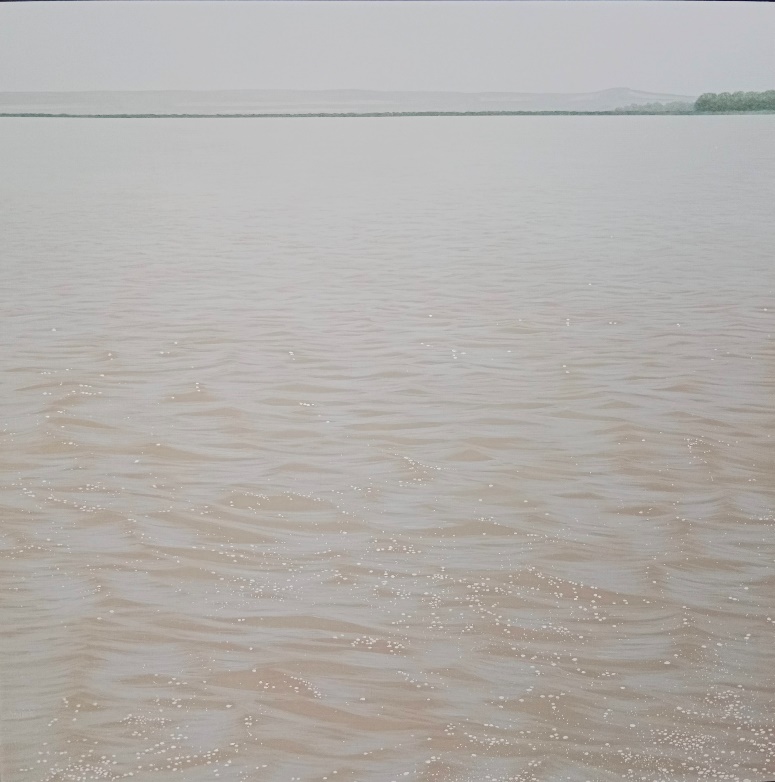 Nº 7  “ En este mar solo hay memoria…”              80x80cm…..oleo/tabla………………………………….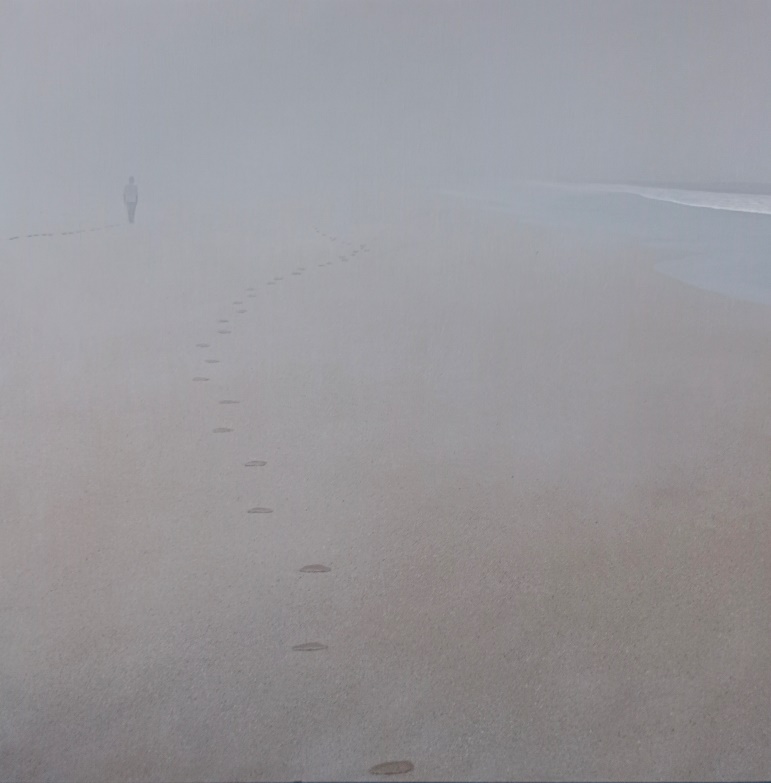 Nº 8. .  “ un susurro del ser que ya no es ..”.              80 x 80cm………oleo/tabla………………………………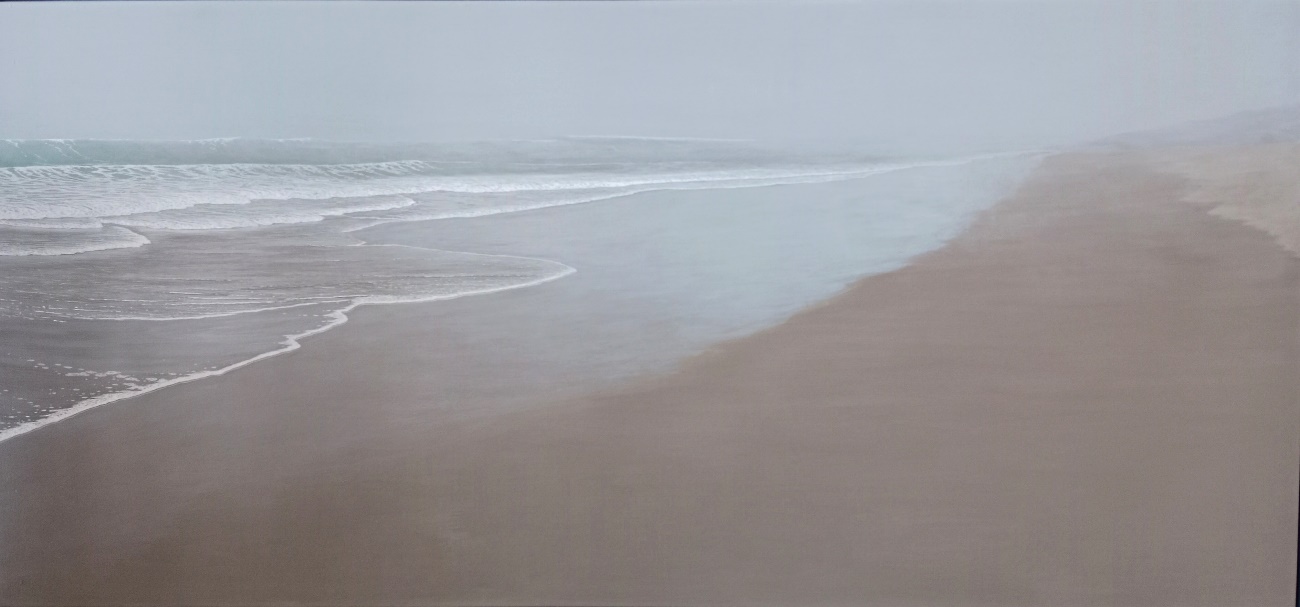 Nº 9  “ Detrás del horizonte surge otra vez la vida,…”              70x150 cm……..oleo/tabla……….………….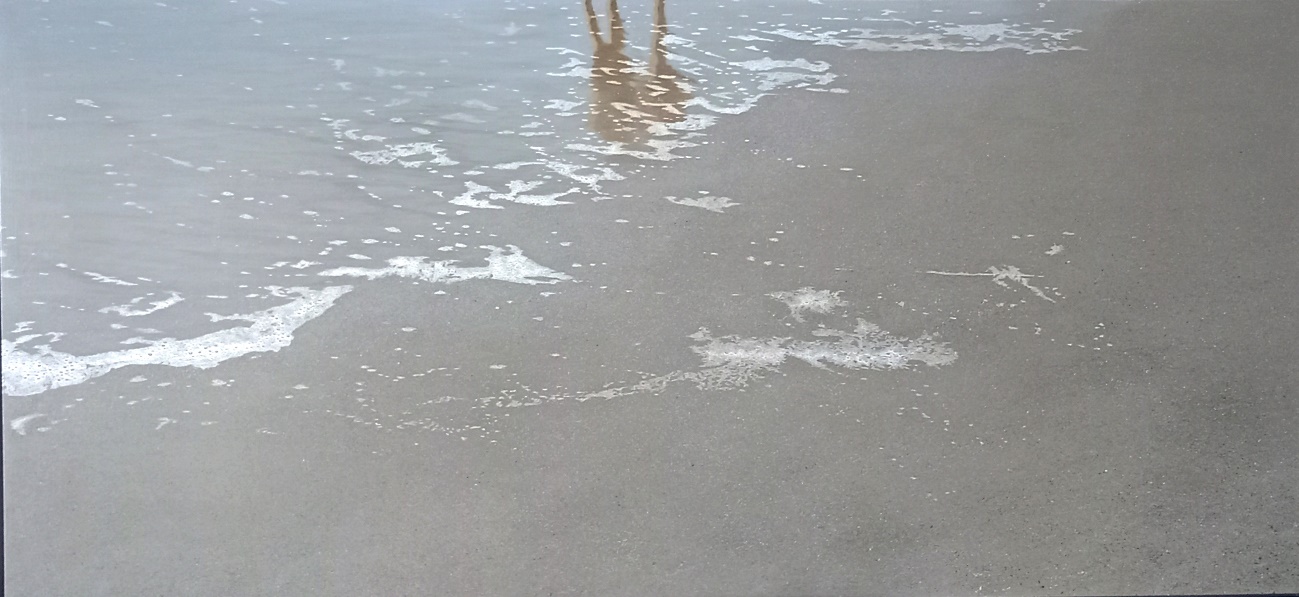 Nº 10. “.. ya libre del mar te vuelves lagrima…”              70x150cm…oleo/tabla………………………..……………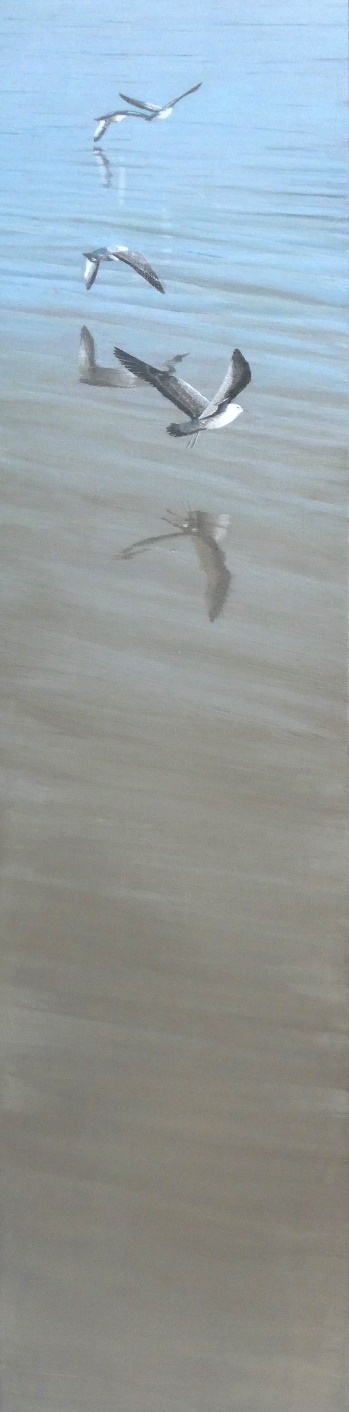 Nº 11.  “el regreso y el éxodo tan solo                en una sílaba sin tiempo…”                100 x 25 cm….oleo/tabla………....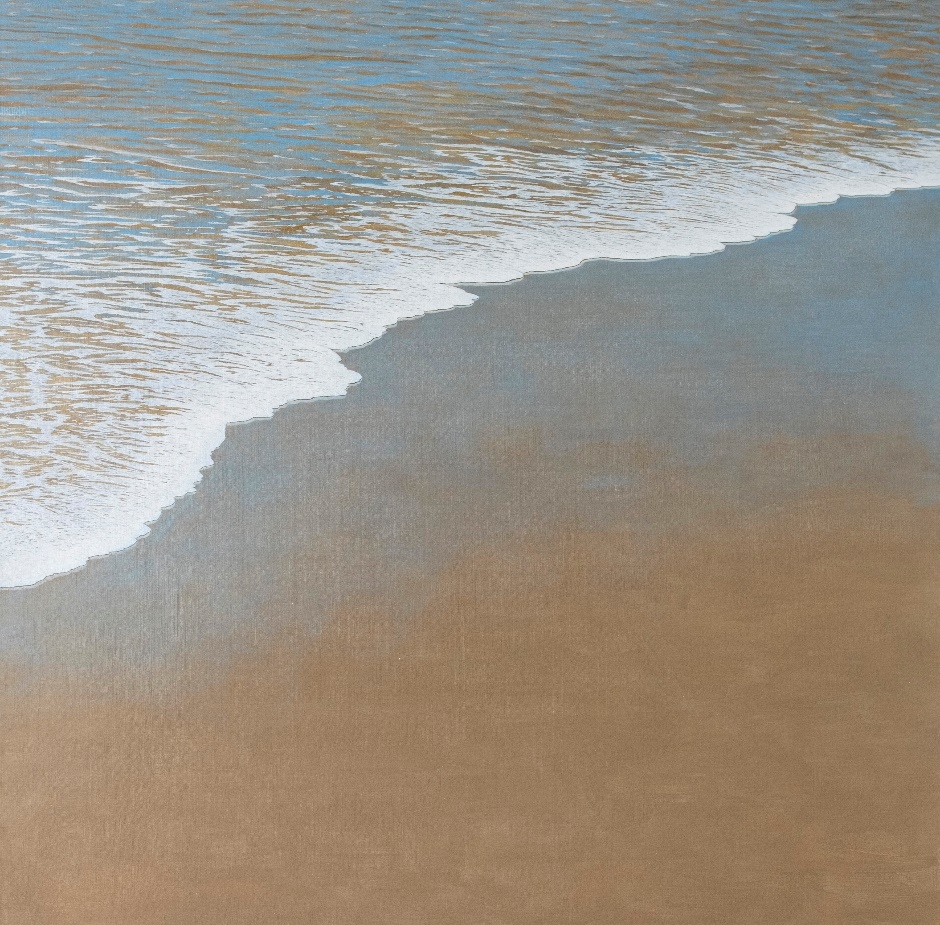 Nº 12.     “de quien es esa espuma…”                  agua sin nombre…”                  120x120cm……...oleo/lienzo………………………….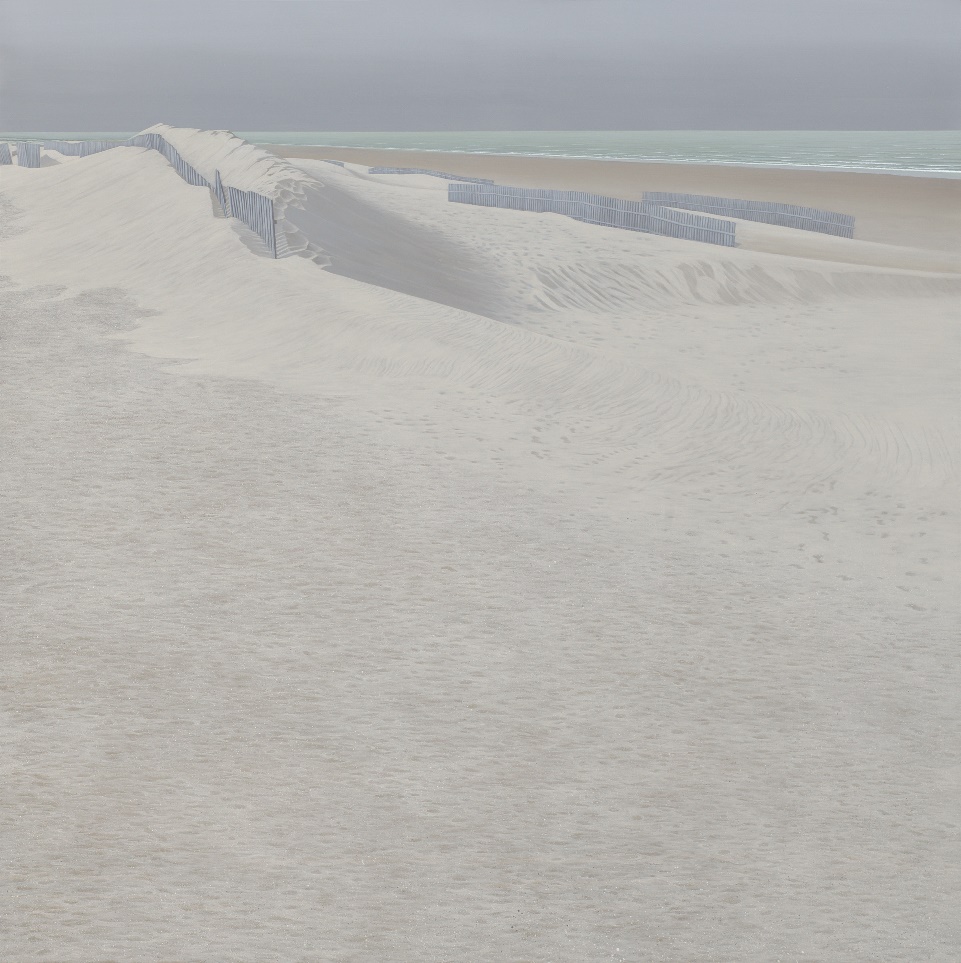 Nº 13. “… la murmuración de la tormenta…”                 122 x122 cm…..oleo/tabla…………………….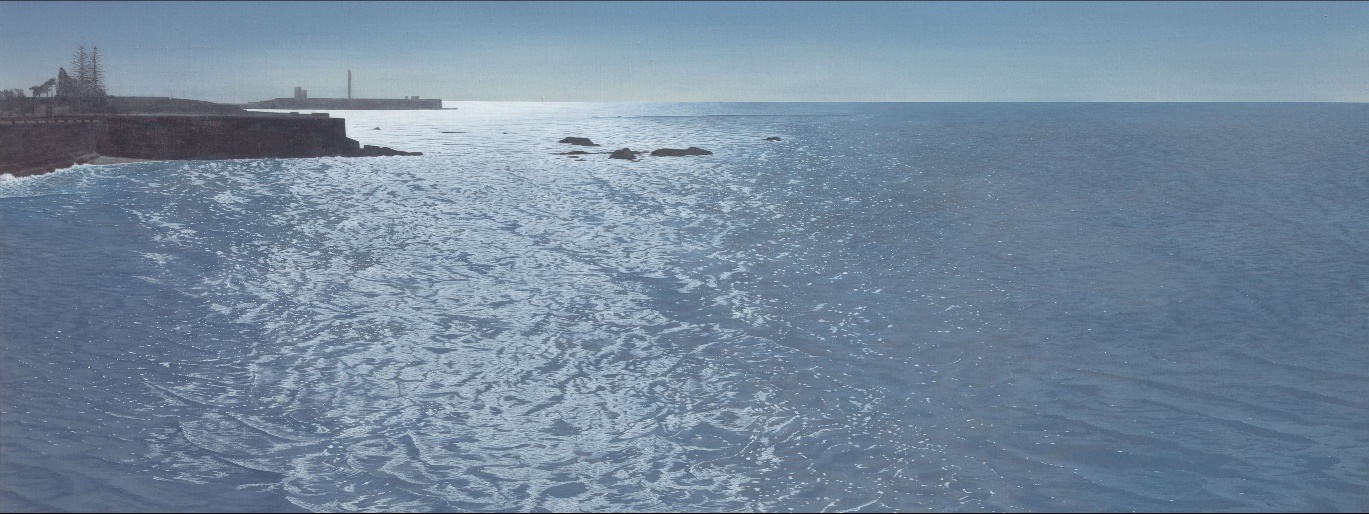 Nº 14. “ El movimiento de las olas             se reconoce en los espejos…”              90 x 180 cm…………………………………………………………….oleo/lienzo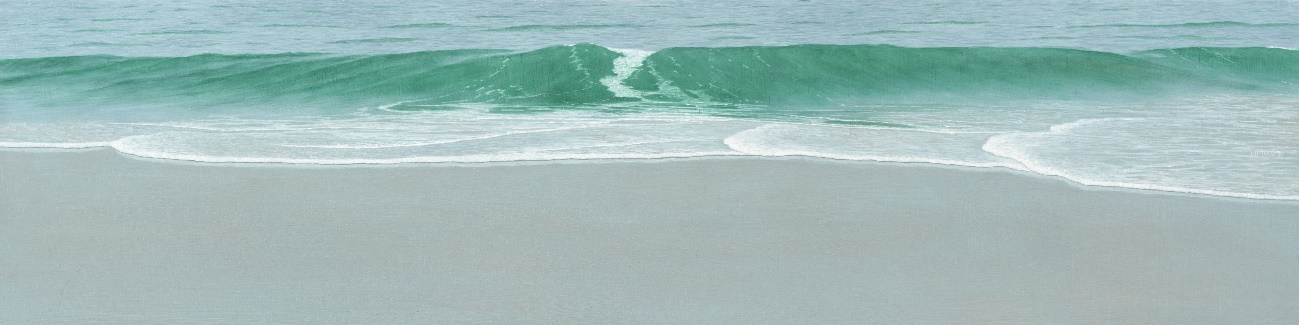 Nº.15. “ ola y conciencia…”                 25x100cm…..oleo/tabla…………………….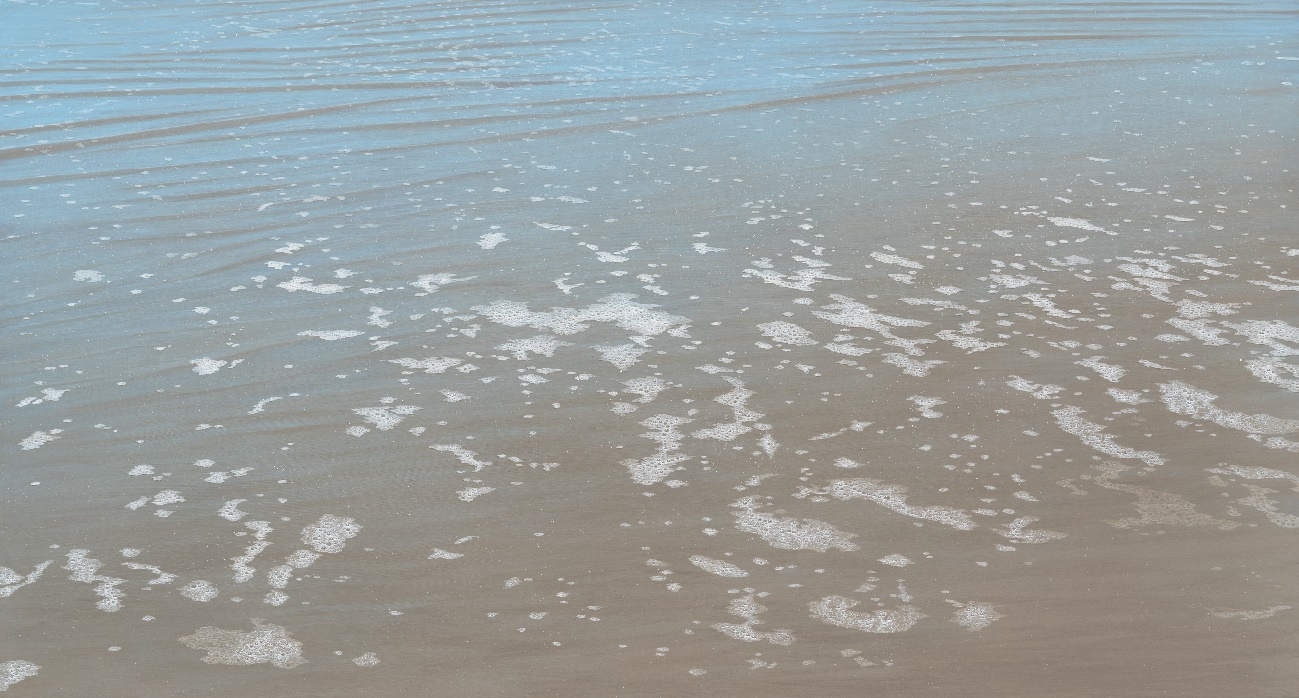 Nº.16.  “  Agua sin nombre…”              70x130cm…………oleo/tabla………………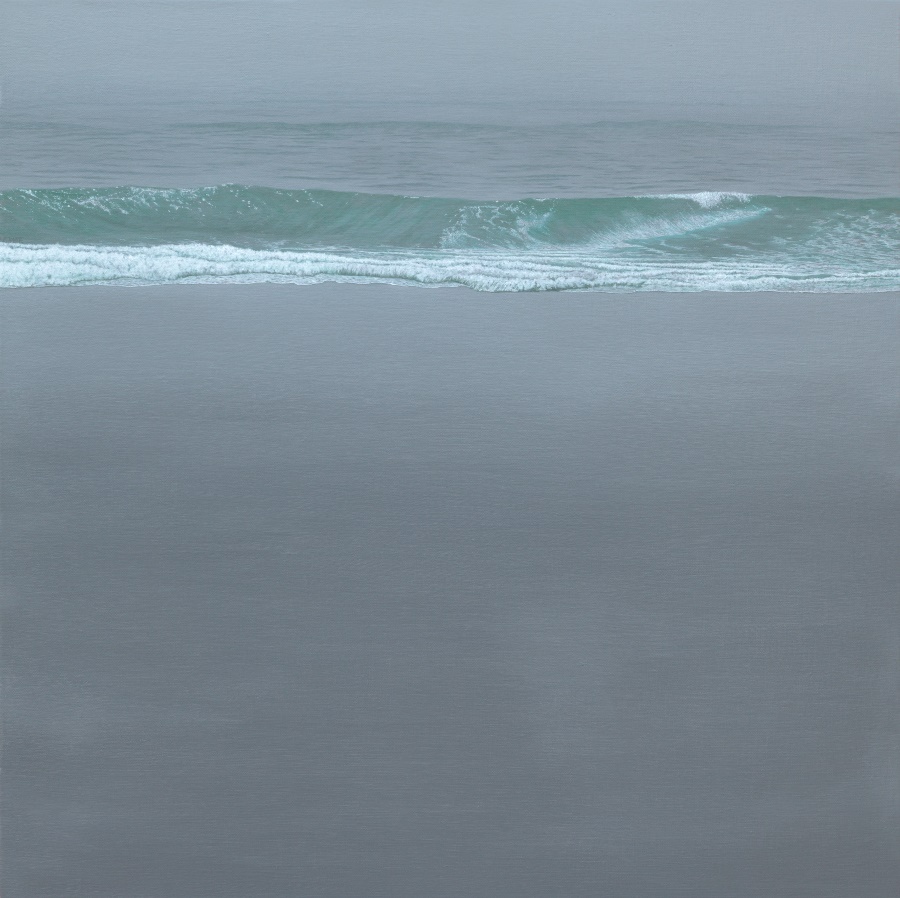 Nº17. “ este mar es el vacio…”.             81x81cm…………….oleo/lienzo……………..Los titulos de los cuadros son del poema AGUA SIN NOMBRE  y del libro “ Hoy es niebla “ del poeta José Ramon Ripoll.